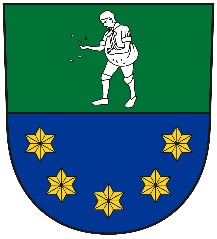 Pravidla rozpočtového provizoria na rok 2018Finanční hospodaření obce se bude v roce 2018, až do schválení nového rozpočtu obce, řídit pravidly rozpočtového provizoria. Příjmy a výdaje k zajištění plynulosti hospodaření obce budou čerpány ve výši rozpočtových příjmů a výdajů roku 2017. Rozpočtové příjmy a výdaje uskutečněné v době rozpočtového provizoria se stávají příjmy a výdaji rozpočtu po jeho schválení.	Schváleno  OZ dne 18.12.2017, Usnesením č. 32/2017                                                                                                               Petra Jílková                                                                                                              starostka obce vyvěšeno dne: 02.01.2018sejmuto dne:   31.03.2018V této době zveřejněno i  na elektronické úřední desce obce Rešice.Obec RešiceRešice 97, 671 73 Tulešice